ОБИМ ПРАВОУГАОНИКА И КВАДРАТА
1. Израчунај  обиме:
а)  правоугаоника                         б)  квадрата
1.   а = 34 mm      b = 56 mm          1. а = 17 m
2.   а = 73 cm       b = 28 cm           2. а = 53 cm
3.   а = 18 dm       b =7 dm              3. а = 49 cm

2. Школска  табла облика правоугаоника дужине 25 dm и ширине 121 cm по ивицама је  заштићена лименом траком. Израчунај дужину те траке.

3. Двориште  облика  квадрата  чија   је  страница  11 m  треба  оградити  са  свих страна.   Израчунај  дужину  ограде.

4. За  слику  дужине  14 dm  и  ширине 54 cm   треба  израдити  рам  од  летвица.  Колико  је  летвица  потребно  да  се  израде  рамови  за  пет  таквих  слика?

5. Колика  је  дужина  странице  квадрата  чији  је  обим  472 mm?

6. Башту дужине 115 m и ширине 65 m треба оградити жицом. Колико је жице потребно?

7. Три  странице  једног  квадрата  имају  дужину  204 cm. Колики  је  обим  тог квадрата?

8.  Дужина  правоугаоника  је  436 cm, а  ширина  је  четири  пута  мања  од  дужине. Израчунај  обим  тог  правоугаоника.

9. Нацртај  правоугаоник  дужине  58 mm  и  ширине  26 mm и  израчунај његов  обим.

10. Нацртај  квадрат  чија  је  страница  62 mm  и  израчунај  његов  обим. 

11. Ширина  правоугаоника  је  72 cm, а  дужина  је  за  34 cm  краћа. Израчунај обим  тог  правоугаоника.

12. Тепих  дужине  6 m,  а  ширине  3 m  треба  порубити  украсним  концем. Колико  је  конца  потребно  за  порубљивање  целог  тепиха,  ако  се  1 m  тепиха  украси  са  4 m конца?

13. Две странице  квадрата  имају  дужину  208 mm.  Колики  је обим  тог  квадрата?

14. Паркинг  дужине  95 m  и  ширине  17 m  треба  оивичити  украсним  каменом. Колико  је      каменова  потребно  за  цео  паркинг,  ако  је  за  1 м  потребно  утрошити  5  комада?

15. Нацртај  правоугаоник чија је ширина  24 mm, а дужина  два  пута  већа и израчунај  његов обим.

16. Нацртај  квадрат  чији  је  обим  1 dm  28 mm .

17. Нацртај квадрат и израчунај његов обим, ако му је страница 6 пута  мања од 276 mm.

18. Која  фигура  има  већи  обим  и за  колико:  правоугаоник  дужине  63 cm и ширине 4 dm  или  квадрат  чија  је  страница  95 mm?

19. Летвицама  треба  уоквирити  ивице  прозора  висине  125 cm  и  ширине  60 cm. Колико  је  летвица   потребно  да би се уоквирило четири таква  прозора?    

20. Две странице  квадрата  имају  укупну  дужину  138 dm.  Колики  је обим тог квадрата?

21. Обим  правоугаоника  је 236 cm, а његова  ширина је 48 cm. Колика је његова дужина?

22. Ширина  правоугаоника  је пет пута  мања од његовог обима који износи  430 cm. Колика  је  дужина тог правоугаоника?

23. Дужина  правоугаоника  је 38 mm, а обим  тог правоугаоника  је  шест пута  већи. Колика  је  дужина  тог  правоугаоника?   

24. Четири  једнака  квадрата  чине  један  велики  квадрат. Израчунај  обим  тог  великог  квадрата, ако  је  страница  мањег  квадрата  107 mm.

25. Правоугаоник  има  дужину  63 mm  и  ширину  24 mm. За  колико је мањи обим  другог  правоугаоника  чије  су  странице  за  15 mm  краће?

26.  Дат  је  квадрат  чија  је  страница  53 mm.  За  колико  је  већи  обим   другог  квадрата  чија  је  страница  дужа  за  8 mm?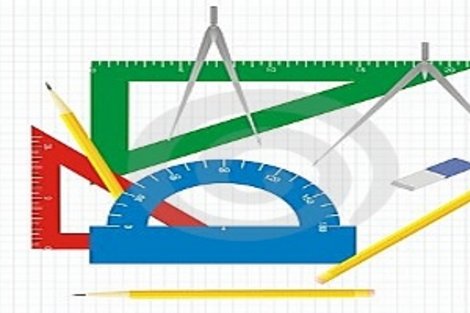 